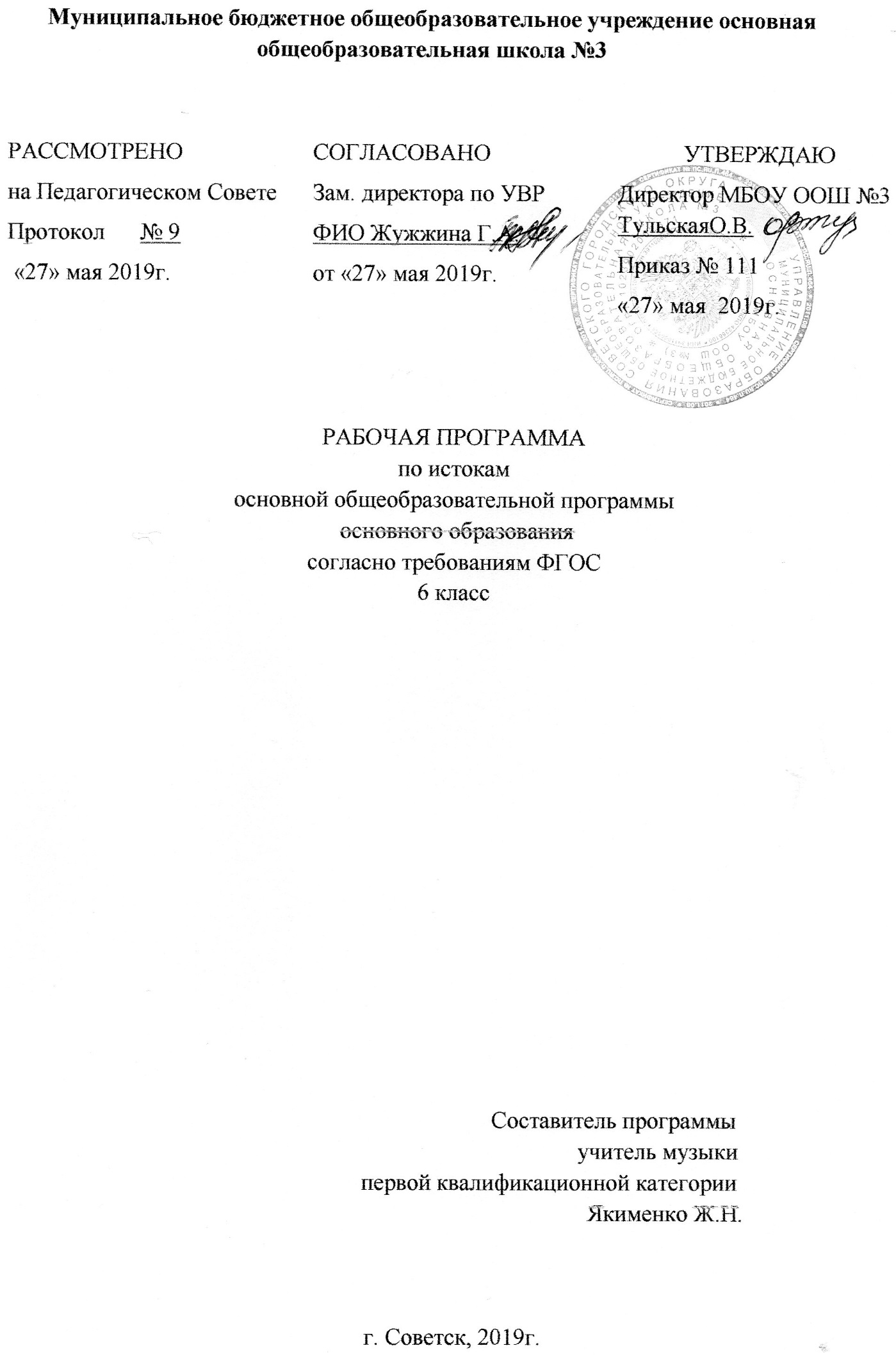 Муниципальное бюджетное общеобразовательное учреждение основная общеобразовательная школа №3РАБОЧАЯ ПРОГРАММАпо истокам основной общеобразовательной программы основного образованиясогласно требованиям ФГОС6 класс                                                       Составитель программы                                                                      учитель музыки                                  первой квалификационной категории                                                                                                     Якименко Ж.Н.г. Советск, 2019г.Содержание программыПланируемые результаты освоения учебного предмета истоки_____________________________________________________3Содержание учебного предмета истоки_________________________8Тематическое планирование___________________________________13Планируемые результаты освоения учебного предмета истоки 6 классУ учащихся необходимо сформировать базовый социокультурный ряд: Святая Русь. Стольный град Москва. Ядро земли Русской; Северная Фиваида. Края и земли. Верность Отечеству. Рубежи нашего Отечества. Образ Отечества. Малая родина. Мой город- Сургут. Памятные и приметные места, улицы города, жизнь и быт горожан. Слово и образ малой родины. Главные события детства, отрочества и юности. Зрелость, пожилые и старые годы. Жизненный круг. Годичный круг праздников. Самый светлый праздник.Возможные результаты:дальнейшее обогащение полученных в начальной школе представлений, образов и понятий, связанных с социокультурными истоками; закрепление и развитие имеющегося у ребенка опыта многомерного восприятия действительности (рационального, образного, метафорического, духовного) и, через этот опыт ощущения укорененности  в российской этнической и социокультурной среде;развитие интереса к самостоятельному поиску и осмыслению истоков.Личностными результатами, формируемыми при изучении курса являются:- дальнейшее обогащение полученных в начальной школе представлений, образов и понятий, связанных с социокультурными истоками;-приобщение к глубинным (смысловым, нравственным, духовным) пластам выдающихся памятников – явлений отечественной материальной, художественной и духовной культуры;- закрепление и развитие имеющегося у ребенка опыта многомерного восприятия действительности и через этот опыт – ощущения укорененности в российской социокультурной среде;- развитие интереса к самостоятельному поиску и осмыслению истоков.Предметными результатами, формируемыми при изучении курса являются:- развитие единого контекста в группе и продолжение работы по формированию активно действующей четверки (четверки со сменным лидером, в которой каждый ученик становится способным организовать общение в группе и представлять полученный результат классу);- освоение навыков общения в паре и планомерная системная работа по организации общения в четверках в последующий период.- системное освоение учащимися социокультурных ценностей на основе активных форм обучения начатое в начальной школе.Метапредметными результатам, формируемыми при изучении курса являются:умение сознательно организовывать свою познавательную деятельность (от постановки цели до получения и оценки результата);
умение объяснять явления и процессы социальной действительности с научных, социально-философских позиций; рассматривать их комплексно ; способность анализировать реальные социальные ситуации, выбирать адекватные способы деятельности и модели поведения;
овладение различными видами публичных выступлений (высказывания, монолог, коллективный проект ) и следовании этическим нормам и правилам поведения .Данный курс состоит из трех разделов и следующих тематических блоков: Отечество. (2 часа), Столица, края и земли. (8 часов), Рубежи и пределы. (2 часа), Город. (4 часа), Деревня. (4 часа), Памятные и святые места. (3 часа), Жизненный круг времени. (4часа), Годичный круг времени. (5 часов), Седмица. (2 часа). В основе изложения материала лежит принцип преемственности содержания.СОДЕРЖАНИЕ УЧЕБНОГО ПРЕДМЕТАРаздел 1. СЛОВО И ОБРАЗ ОТЕЧЕСТВА. (12 часов) Отечество. (2 часа)Отечество – земля отцов. Россия – общая Родина-мать многих народов. Соотечественники - дети одной Родины, братья. Отечество – связь времен. Служение Отечеству как нравственный долг каждого.Место России на карте мировых цивилизаций. Необъятные просторы Отечества. Диалог культур и цивилизаций. Самобытность.Образы Отечества – единство разнообразия. Лес и степь. Пути-дороги. Города и земли. Святая Русь. Святыни и памятные места. Образы земледельца и воина, сохи и меча.Цвета Родины: белый как символ чистоты и открытости помыслов, красный как символ красоты и жизнелюбия, голубой как символ устремленности к горнему миру, золотой как символ благодати Божией.Колокольный звон – слово о единении в делах и помышлениях.Столица, края и земли. (8 часов)Происхождение слова «столица».Образы Москвы – стольного града. Москва первопрестольная. Москва как собор земель российских. Москва как «третий Рим». Москва как «новый Иерусалим». Кремль – слово в камне.Междуречье Волги и Оки – ядро земли Русской. Крестьяне – труженики. Среднерусская равнина. Образы великого воина – заступника Отечества (благоверный князь Александр Невский), великого молитвенника и печальника о земле Русской (преподобный Сергий Радонежский), великого мудреца (преподобный Андрей Рублев). Владимирский образ Божией Матери.Новгородская земля. Умельцы-ремесленники, купцы-промышленники. Берестяные грамоты. Образы народовластия (вечевой колокол), мира горнего (Святая София) и мира дольнего (богатый гость Садко). Колокол – памятник тысячелетию России. Образ храма-воина. Тихвинский образ Божьей Матери.Вологодско-Белозерский край. Северная Фиваида. Образы святых и нестяжателей: преподобный Кирилл Белозерский, Димитрий Прилуцкий, Нил Сорский, Павел Обнорский. Лен и прялка. Кружево и вологодское масло.Поморье. Русский Север – заповедник народной культуры. Образ северорусской триады (волость – община – приход). Образы святителя Стефана Пермского и Прокопия Праведного. Северный деревянный храм. Холмогорская резьба по кости, берестяные туеса. Тихие протяжные песни Севера.Урал – камень. Сибирь – «златокипящая государева вотчина». Образы землепроходцев и мореходов. Сибирь силы да жилы на кулак мотает, далеко бросает. Сибирский характер. Абалацкая икона Божьей Матери.Поволжье: многоликое и разноязыкое. Казанский образ Божьей Матери. Образы земель торговых и оборотистых (Нижний, Макарьевская ярмарка), Отчизне преданных (Козьма Минин) и вольницу любящих (Стенька Разин). Юг России – степи и просторы, ковыль, звонкие песни.Рубежи и пределы. (2 часа)Границы государства. Рубежи и пределы Отечества.Образы северных рубежей. Белое море. Город архангела Михаила. Островные монастыри. Мужество поморов и негромкие подвиги преображения.Образы западных рубежей. Смоленский край – «ожерелье» земли Русской. Смоленская крепость. Старая смоленская дорога. Смоленский образ Божьей Матери.Образы южных рубежей. Дикое поле. Один в Поле не воин. От былинных богатырей к удалому казачеству. Донской образ Божией Матери.Образы восточных пределов. Камень – Байкал-батюшка – Камчатка – Великий океан: этапы продвижения «встреч Солнца».Легенды о запредельном: о «тридевятом царстве – тридесятом государстве», о странах неведомых, землях незнаемых. Образы града Китежа и Беловодья в памяти народной. Обобщение (2 часа)Раздел 2. СЛОВО И ОБРАЗ МАЛОЙ РОДИНЫ.(11 часов)Деревня. (4 часа)Образы деревни, села, починка, погоста, торжка, слободы, хутора. Поселение приречные, приозерные, притрактовые, водораздельные. Древнее правило - строить и жить в ладу с природой.Планировка сельского поселения: свободная, рядовая, уличная, круговая. Всему свое место: мирскому сходу и уединению, труду и отдыху, празднику и поминкам. Деревенская околица, колодец, тропинка, проулок.Образа сельского храма и часовни.Трудовые ритмы деревни. Шумный праздник села. Тишина погоста. Людская молва.Город. (4 часа)Роль и назначение города. Духовные образ русского города. Не стоит город без праведника. Святыни города. Православный код городского пространства.Городская среда: кремль, улица, переулок, крюк, площадь, набережная, мост, городской дворик, сквер, парк, памятник. Застройка и планировка города. Имена улиц и площадей.Очаги городской культуры. Центры благотворительности и милосердия. Транспорт. Места общего отдыха.Соседи. Уличные сообщества. Городские районы. Отцы города. Образ родного города.Памятные и святые места. (3 часа)Роща. Гора. Озеро. Поле. Перекресток. Родник. Камень. Памятный крест. Обетный храм.Раздел 3. СЛОВО И ОБРАЗ ВРЕМЕНИ.(12 часов)Жизненный круг времени. (4часа)Век. Жизненный круг. Время и безвременье. Память и беспамятство. Первое семилетие: младенчество и детство. Имянаречение. Крещение – второе рождение, введение в мир духовный. Крестины – введение в мир земной. Крест и купель. Любовь близких. Колыбельные песни. Бабушкины сказки.Второе семилетие: отрочество. Введение в грамоту - третье рождение. Дружба. Покаяние и чаша. Игры и занятия мальчиков. Игры и занятия девочек. Участие в делах семьи. Походы по малой Родине.Третье семилетие: юность. Удаль молодецкая и девичья скромность. Овладение навыками. Сердечная привязанность. Сватовство. Помолвка и венчание. Русская свадьба. Новая родня и новые заботы.Семь семилетий: от молодости к зрелости и пожилому возрасту. Мужество и женственность. Дела и заботы мужчины. Дела и заботы женщины. Житейский опыт и мудрость. Хранители семейного очага. Завет о почитании родителей.Старость: сила духа и немощи совершенства.Годичный круг времени. (3часа)Год сентябрьский – от Рождества Богородицы до Успения.Год январский – от Рождества Христова до Воздвижения Креста.Трудовые ритмы года. Народный месяцеслов. Праздники. Пост и мясоед. Гостевания и отгащивания. Нормы поведения в разное время года. Особые дни поминовения. Радоница. Пища будничная, праздничная, постная, скоромная, ритуальная.Седмица. (2 часа)Символика седьмичного круга: будни и воскресенье, труд земной и труд души. Трудовой ритм недели. Особые седмицы: Масляная, Страстная, Светлая. Сутки. Полдень и полночь. Час и мгновенье.Обобщение(3 часа)Тематическое планирование  Истоки 6 классРАССМОТРЕНОна Педагогическом СоветеПротокол      № 9 «27» мая 2019г. СОГЛАСОВАНОЗам. директора по УВРФИО Жужжина Г.А.от «27» мая 2019г.УТВЕРЖДАЮДиректор МБОУ ООШ №3   ТульскаяО.В.Приказ № 111«27» мая  2019г. №урокаТема урокаКоличество часов№урокаТема урокаКоличество часов1.«Отечество». Вводный урок12«Святая Русь»13.«Столица»«Стольный град Москва»14.«Ядро земли Русской»(Золотое кольцо России)15.«Северная Фиваида»(возможно использование в/ф, аудиокассет, краеведческого материала)16.«Поморы. Земля Новгородская»17.«Поволжье. Сибирь»18.«Рубежи и пределы»19.Повторительно – обобщающий урок «Образ Отечества»10.Резервный урок(возможно рекомендовать к теме «Северная Фиваида»)1Слово и образ малой родины11 11.«Милая моя Родина…»(в этой теме большая связь с краеведческим материалом)113.«Город. Семейство русских городов»115.«С чего начинается город?»116.«Духовная жизнь города»117.«Жизнь и быт горожан»119.«Города легендарные»118.«Образы деревни»120.«Ритмы жизни деревни»121.«Памятные и приметные мест.а. Гора. Дерево».122.«Камень. Родник. Источник»1223.«Остров. Озеро. Лукоморье».124.«Жизненный круг»125.«Отрочество и юность»126.«Семилетия зрелости»127.«Годичный круг времени»128.«Зима. Весна. Лето. Осень».129.«Всему свое время»130.«Малые круги жизни»131.«День и час»132.«Наше Отечество»233.«Наше Отечество»34.Обобщение тем года.1